09.12.2020   259-01-03-524                      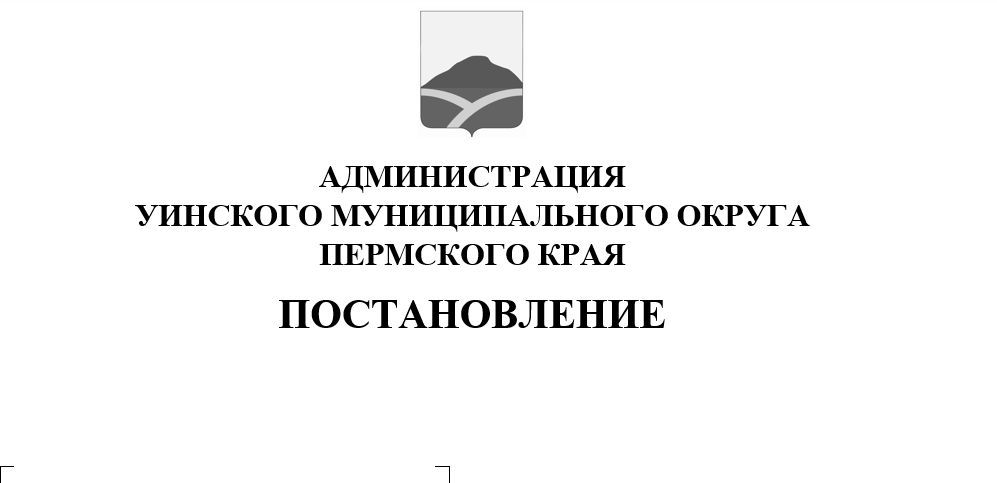 В соответствии с Федеральными законами от 06.10.2003 № 131-ФЗ «Об общих принципах организации местного самоуправления в Российской Федерации», от 12.01.1996 8-ФЗ «О погребении и похоронном деле», руководствуясь пунктом 22 части 1 статьи 4 Устава Уинского муниципального округа Пермского края администрация Уинского муниципального округа ПОСТАНОВЛЯЕТ:Утвердить прилагаемое Положение об организации ритуальных услуг и содержания мест захоронений на территории Уинского муниципального округа Пермского края.2. Настоящее постановление вступает в силу со дня обнародования и подлежит размещению на официальном сайте администрации Уинского муниципального округа Пермского края и в сети «Интернет».         3. Контроль над исполнением постановления возложить на начальникамуниципального казенного учреждения «Управление по благоустройству Уинского муниципального округа Пермского края»  Хасанову Э.Г.Глава муниципального округа –глава администрации Уинского                                                       муниципального округа                                                                А.Н. Зелёнкин Приложение к постановлениюадминистрации Уинского муниципального округа09.12.2020 259-01-03-524ПОЛОЖЕНИЕоб организации ритуальных услуг и содержании мест захоронения на
территории Уинского муниципального округа Пермского краяОбщие положенияНастоящее Положение разработано в соответствии с Федеральным законом от 12.01.1996 № 8-ФЗ «О погребении и похоронном деле», пунктом 23 части 1 статьи 16 Федерального закона от 06.10.2003 № 131-ФЗ «Об общих принципах организации местного самоуправления в Российской Федерации».Настоящее Положение регулирует отношения, связанные с организацией похоронного дела (погребения), содержанием мест захоронения, порядок деятельности специализированных служб по вопросам похоронного дела.Термины и определения, используемые в настоящем Положении, применяются в понятиях, аналогичных Федеральному закону от 12.01.1996 № 8-ФЗ «О погребении и похоронном деле» (далее - Закон).Гарантированный перечень услуг по погребению - перечень услуг, предоставляемых на безвозмездной основе за счет социального пособия на погребение в размере, определенном действующим законодательством. Предельные цены и тарифы на похоронные принадлежности и услуги по погребению, предоставляемому согласно гарантированному перечню услуг по погребению, утверждаются постановлением администрации Уинского муниципального округа Пермского края (далее - администрации Уинского муниципального округа) по согласованию с соответствующими отделениями Пенсионного фонда Российской Федерации, Фонда социального страхования Российской Федерации, а также с органами государственной власти субъектов Российской Федерации.Погребение умершего и оказание услуг по погребению осуществляются специализированной службой (организацией) по вопросам похоронного дела. Услуги по погребению имеют право оказывать и иные лица.На специализированную службу по вопросам похоронного дела возлагаются обязанности по осуществлению погребения умерших в соответствии со статьями 9  и 12 Закона.Организация похоронного дела, порядок деятельности, содержания и эксплуатации кладбищаОрганизация похоронного дела возлагается на администрацию Уинского муниципального округа.Администрация Уинского муниципального округа:утверждает порядок оказания ритуальных услуг и содержания мест захоронений;          - создает специализированную службу по вопросам похоронного дела;разрабатывает самостоятельно или рассматривает инициативные предложения от частных лиц и инвесторов по возможному строительству новых кладбищ, а также расширению, закрытию или переносу действующих кладбищ;устанавливает общественный или обслуживаемый порядок работы кладбищ.Эксплуатация кладбищ, гигиенические требования к размещению кладбищ, гигиенические требования при организации захоронений осуществляются в соответствии с Постановлением Главного государственного санитарного врача РФ от 28.06.2011 № 84 «Об утверждении СанПиН 2.1.2882-11 «Гигиенические требования к размещению, устройству и содержанию кладбищ, зданий и сооружений похоронного назначения» (вместе с «СанПиН 2.1.2882-11. Санитарные правила и нормы...») (Зарегистрировано в Минюсте РФ 31.08.2011 № 21720).Кладбища по принадлежности являются муниципальными, по обычаям - общественными, по типу погребения - традиционными.На территориях кладбищ могут создаваться и отдельные участки или секции для погребения умерших или погибших согласно их вероисповеданию, а также могут производиться захоронения как оградным способом, так и безоградным способом.Территория кладбищ должна иметь подъезд, ограждение явное или условное, границы кладбища должны четко прослеживаться и не выходить за пределы отведенного земельного участка.Территория вновь создаваемых кладбищ должна быть разделена на участки, которые разбиваются дорожной сетью. Нумерация участков, кварталов, зон устанавливается согласно чертежу плана кладбища. Могут устанавливаться номера кварталов на табличках, укрепляемых на столбиках, устанавливаемых на углах кварталов.Земельный участок для погребения умершего отводится бесплатно при предъявлении свидетельства о смерти в соответствии с санитарными нормами и правилами.Не допускается устройство захоронений на обочине дорог, в разрывах между могилами.Новый земельный участок для захоронения выделяется в порядке очередности расположения мест захоронений в секторе, отведенном для захоронения на момент обращения.По заявлению лица (близкого родственника умершего или законного представителя), осуществляющего погребение, может быть выделен дополнительный земельный участок для последующего погребения близкого родственника умершего (супруга, детей) в размере и порядке, установленном настоящим положением.Погребение умершего производится в соответствии с санитарными правилами не ранее чем через 24 часа после наступления смерти при предъявлении свидетельства о смерти.Отвод земельных участков для погребения на кладбище производится организацией, занимающейся обслуживанием кладбища. Самовольные захоронения не допускаются. Если организация, занимающаяся обслуживанием кладбища, не установлена, то отвод земельного участка осуществляется ответственными лицами по содержанию и эксплуатации кладбища.Запрещается самовольный выбор земельного участка на территории кладбища родственниками или иными лицами, взявшими на себя обязательства организации захоронения.Данные захоронения и установленные надгробные плиты считаются несанкционированными и подлежат сносу, а захоронения подлежат перезахоронению за счет лиц, осуществивших несанкционированное захоронение.Погребение граждан, не имевших родственников, производится за счет Пенсионного фонда, Фонда социального страхования, федерального и краевого бюджета, силами специализированных служб по заключенным договорам администрации Уинского муниципального округа.Погребение умершего в существующее (действующее, нерекультивированное) место погребения допускается по истечении срока минерализации (20 лет) с разрешения организации, занимающейся обслуживанием кладбища и по письменному заявлению граждан, на которых зарегистрировано место захоронения.При погребении на могильном холме устанавливается знак с указанием фамилии, имени, отчества.Правила посещения кладбищ, права и обязанности граждан, правила движения транспортных средств на территории кладбищНа территории кладбищ посетители должны соблюдать общественный порядок и тишину.Посетители кладбищ имеют право:устанавливать памятники и другие надмогильные сооружения по согласованию с организацией, занимающейся обслуживанием кладбища и в соответствии с требованиями к оформлению участка захоронения;пользоваться инвентарем, выдаваемым организацией, занимающейся обслуживанием кладбища, для ухода за могилами;заключать договор с организацией, занимающейся обслуживанием кладбища по уходу за могилой с оплатой по утвержденному прейскуранту;сажать цветы на месте погребения;сажать деревья в соответствии с проектом озеленения кладбищ по согласованию с организацией, занимающейся обслуживанием кладбища;На территории кладбищ посетителям запрещается:самовольно устанавливать скамейки, столики, самовольно осуществлять строительство склепов, иных надмогильных сооружений, производить копку ям для добывания грунта, оставлять запасы строительных и других материалов;оставлять демонтированные надмогильные сооружения при их замене или осуществлении благоустройства на месте погребения, оставлять пришедшие в негодность венки, мусор;уничтожать, приводить в негодность памятники и другие надмогильные сооружения, засорять территорию кладбища;уничтожать древесные и кустарниковые насаждения, а также цветочные культуры;осуществлять выгул домашних животных, ловлю птиц;ломать насаждения, рвать цветы;разводить источники открытого огня, уничтожать плодородный слой почвы;перемещаться по территории кладбища на велосипедах, мопедах, мотоциклах;находиться в состоянии алкогольного или наркотического опьянения;въезжать на территорию кладбища на автотранспорте без разрешения.Граждане (организации), осуществляющие погребение и установку надмогильных сооружений, обязаны убирать мусор, демонтированные надмогильные сооружения, содержать захоронения в надлежащем состоянии или заключать договор с организацией, занимающейся обслуживанием кладбища на вывоз мусора и уборку территории.Правила посещения кладбищ, права и обязанности граждан, правила движения транспортных средств по территории кладбища, выделения земельного участка для погребения вывешиваются на видном месте кладбищ.Общественный и обслуживаемый порядок работы кладбищаАдминистрация Уинского муниципального округа определяет, в каком режиме обслуживания будет находиться то или иное кладбище.Выбор общественного или обслуживаемого порядка работы кладбища обусловлено перспективой развития территории вновь создаваемого или действующего кладбища, ростом культуры обслуживания, рациональным использованием земельного участка, борьбы с ненадлежащим захватом и использованием земельных участков, нарушением прав третьих лиц, строгом соблюдении плана кладбища.Общественный порядок работы кладбища предусматривает работу кладбища без наличия организации, занимающейся обслуживанием кладбища, а также содержанием и развитием кладбища. При общественном порядке работы кладбищ распоряжением администрации Уинского муниципального округа устанавливаются ответственные лица по содержанию и эксплуатации кладбища.На кладбищах с общественным порядком работы оказание ритуальных услуг, выполнение работ по захоронению, работы по установке надмогильных сооружений производят специализированные организации по оказанию ритуальных услуг по выбору родственников, либо лица, взявшие на себя обязательство по захоронению умершего.Уборка территории кладбища с общественным режимом работы осуществляется силами посетителей кладбищ. Организация вывоза сезонного мусора с территорий кладбищ осуществляется уполномоченным органом администрации Уинского муниципального округа - МКУ «Управление по благоустройству Уинского муниципального округа».В случае отсутствия заключенного договора со специализированной службой (организацией) предоставление земельных участков для захоронения на кладбищах с общественным режимом работы согласовывается с ответственными лицами по содержанию и эксплуатации кладбища.На общественных кладбищах установлены размеры бесплатно предоставляемой площади для погребения.Вновь отводимые земельные участки под захоронения должны иметь следующие размеры:- Под захоронение тела в гробу:на кладбищах, свободных для захоронения, - 1,8x2,0 м;на кладбищах, вновь вводимых в эксплуатацию, - 2,0x3,0 м;на старых участках кладбищ - 1,0x2,0 м, а при наличии возможности земельный участок может быть увеличен до размера 1,5x2,0 м или 1,8x2,0 м.Под захоронение урны с прахом:	.на всех кладбищах - 0,8x1,1 м.Разрешается отвод земельных участков для семейных (родовых) захоронений в могилах и склепах, в том числе с оформлением участков надмогильными сооружениями, по следующим нормам:два захоронения - 7,5 кв. м (2,5x3 м);три захоронения - 10 кв. м (2,5x4 м);четыре захоронения - 12,5 кв. м (2,5x5 м);пять захоронений - 15 кв. м (2,5x6 м);захоронение в склеп - 16 кв. м (4x4 м).Отступ от соседнего подножия и изголовья захоронения должен быть не менее 0,8 м.На общественных кладбищах запрещается бронирование вновь создаваемых участков сверх установленных размеров.Обслуживаемый порядок работы кладбища предусматривает работу на кладбище организации, занимающейся обслуживанием кладбища, а также его содержанием и развитием, действующей на основании договора на обслуживание кладбища, заключенного между уполномоченным органом администрации Уинского муниципального округа – МКУ «Управление по благоустройству Уинского муниципального округа» и организацией либо физическим лицом, являющимся субъектом предпринимательской деятельности.	•На кладбищах с обслуживаемым режимом работы установлены размеры бесплатно предоставляемой площади для погребения.Вновь отводимые земельные участки под захоронения должны иметь следующие размеры:Под захоронение тела в гробу:на кладбищах, свободных для захоронения, - 1,8x2,0 м;на кладбищах, вновь вводимых в эксплуатацию, - 2,0x3,0 м;на старых участках кладбищ - 1,0x2,0 м, а при наличии возможности земельный участок может быть увеличен до размера 1,5x2,0 м или 1,8x2,0 м.Под захоронение урны с прахом:на всех кладбищах - 0,8x1,1 м.Разрешается отвод земельных участков для семейных (родовых) захоронений в могилах и склепах, в том числе с оформлением участков надмогильными сооружениями, по следующим нормам:два захоронения - 7,5 кв. м (2,5x3 м);три захоронения - 10 кв. м (2,5x4 м);четыре захоронения - 12,5 кв. м (2,5x5 м);пять захоронений - 15 кв. м (2,5x6 м);захоронение в склеп - 16 кв. м (4x4 м).Отступ от соседнего подножия и изголовья захоронения должен быть не менее 0,8 м.Бронирование участков сверх установленных норм допускается с разрешения организации, занимающейся обслуживанием кладбища. Организация, действующая на основании договора на обслуживание кладбища, наделяется правами в вопросах распределения мест захоронения, планировки секторов, строительства объектов обслуживания кладбища.Выделяемый земельный участок, может иметь элементы благоустройства, произведенные организацией, занимающейся обслуживанием кладбища, для придания кладбищу эстетического вида, удобству пользования кладбищем, перспективе его развития, максимально возможному использованию земельных участков под захоронение.Стоимость элементов благоустройства оплачивается при заключении договора на организацию захоронения на таком участке родственником умершего, либо лицом, взявшим на себя обязательство по захоронению.Организация, занимающаяся обслуживанием кладбища, не вправе навязывать благоустроенные участки для захоронений. По желанию родственников умершего, или лиц, взявших на себя обязательство по захоронению, организация, занимающаяся обслуживанием кладбища, обязана предоставить бесплатный земельный участок размером, установленным настоящим положением, при его наличии на момент обращения.Содержание могил и надмогильных сооружений, установка надмогильных сооружений, порядок признания могильного участка бесхознымГраждане (организации), производящие погребение, обязаны содержать сооружения и зеленые насаждения (оформленный могильный холм, памятник, цоколь, цветник и т.п.) в надлежащем состоянии собственными силами, либо силами организации, оказывающей данные услуги.Все работы на кладбище, связанные с установкой надмогильных сооружений, могут производиться только с разрешения организации, занимающейся обслуживанием кладбища, в ведении которой находится кладбище, а в случае, если такая организация не определена, то с разрешения ответственных лиц по содержанию и эксплуатации кладбища.Надмогильные сооружения устанавливаются в пределах отведенного под место погребения земельного участка.Сооружения, установленные без согласования с организацией, занимающейся обслуживанием кладбища, подлежат сносу за счет лиц, установивших данные сооружения.Установка оград вне пределов места погребения запрещается.Надмогильные сооружения являются собственностью лица, их установившего, и регистрируются в книге регистрации надмогильных сооружений.Риск случайной гибели (повреждения) имущества, а именно надгробных сооружений, плит, столов, скамеек, венков и прочих предметов ритуального назначения, учитывая их установку и нахождение в месте общего пользования, а именно на кладбище, несет собственник этого имуществаВ случае отсутствия граждан, ответственных за захоронение (родственников погребенного и др.), поддержание надмогильных сооружений в надлежащем состоянии осуществляется за счет средств организации, занимающиеся обслуживанием кладбищ. По истечении 10-летнего срока, в течение которого надмогильные сооружения содержались за счет чужих средств, могила может признаваться бесхозной в установленном законодательством порядке, надмогильные сооружения подлежат сносу, земельный участок используется на общих основаниях.После десятилетнего срока с момента захоронения, если могила имеет признаки бесхозной могилы, организация, занимающаяся обслуживанием кладбища, составляет акт о признании надмогильного сооружения бесхозным.В случае, если известны сведения о родственниках захороненного акт отправляется родственникам захороненного или лицу, взявшему на себя обязанность осуществить погребение умершего, заказным письмом.При невозможности установить личность захороненного, могила огораживается и устанавливается табличка о поиске родственников. Если родственники не нашлись в течение трех лет, захоронение признается бесхозным в порядке, установленном действующим законодательством.Повторно, по истечении одного года, направляется заказным письмом уведомление о необходимости приведения могилы и надмогильного сооружения в порядок, и если требование не выполняется, то по истечении 3 лет с момента составления акта, но не ранее 20 лет со дня захоронения надмогильное сооружение признается бесхозными.Снос надмогильных сооружений оформляется соответствующим актом.Повторное захоронение на участке, признанным бесхозным, допускается не ранее чем через один год со дня признания надмогильного сооружения бесхозным.Порядок деятельности специализированной службы
по вопросам похоронного делаСпециализированная служба обязана осуществлять гарантированный перечень услуг, предусмотренный статьей 9 Закона, по ценам и тарифам, определенными, согласованными и утвержденными нормативным правовым актом администрации Уинского муниципального округа.Специализированная служба несет юридическую ответственность за осуществление гарантий погребений, исполнение волеизъявления умершего о погребении, предоставление гарантированных Законом перечня услуг по погребению, а также погребение умерших (погибших), не имеющих супруга, близких родственников, иных родственников или законного представителя умершего.Специализированная служба может заключать договоры с юридическими и физическими лицами на проведение отдельных работ по погребению умерших.Специализированная служба по вопросам похоронного дела действует на основании договора (муниципального контракта) с администрацией Уинского муниципального округа, заключенного по результатам конкурсных процедур. Порядок проведения конкурса по выбору специализированной организации по оказанию услуг, предоставляемых согласно гарантированному перечню услуг по погребению на территории Уинского муниципального округа Пермского края, устанавливается нормативным актом администрации Уинского муниципального округа.При отсутствии супруга, близких родственников, иных родственников либо законного представителя умершего или при невозможности осуществить ими погребение, а также при отсутствии иных лиц, взявших на себя обязанность осуществить погребение, погребение умершего на дому, на улице или в ином месте после установления органами внутренних дел его личности осуществляется специализированной службой по вопросам похоронного дела в течение трех суток с момента установления причины смерти, если иное не предусмотрено законодательством Российской Федерации.Порядок деятельности организации, занимающейся обслуживанием кладбищаВ своей деятельности организация, занимающаяся обслуживанием кладбища, руководствуется действующим законодательством Российской Федерации, нормативными правовыми актами Пермского края, администрации Уинского муниципального округа, настоящим Положением.Организация, занимающаяся обслуживанием кладбища, обязана содержать кладбище в надлежащем состоянии и обеспечивать:своевременную подготовку могил, захоронение умерших, установку надгробных сооружений;соблюдение установленной нормы отвода каждого земельного участка для захоронения и правил подготовки могил в соответствии с действующим законодательством;содержание в исправном состоянии зданий, инженерного оборудования, территории кладбищ, их ограды, дорог, площадок и их ремонт;уход за зелеными насаждениями на всей территории кладбища, их полив и обновление;сохранность и исправность землеройной техники, транспортных средств, механизмов и инвентаря;удаление с бесхозных могил и вывоз с территорий кладбищ засохших цветов и венков;систематическую уборку всей территории кладбища и своевременный вывоз мусора;предоставление гражданам напрокат инвентаря для ухода за могилами (лопаты, грабли, ведра и т.п.);содержание в надлежащем порядке братских могил, памятников и могил, находящихся под охраной государства;высокую культуру обслуживания;охрану надмогильных сооружений;соблюдение правил пожарной безопасности.Организация, занимающаяся обслуживанием кладбища, вправе:устанавливать порядок работы кладбища;иметь на территории кладбища рабочее место для работы с посетителями кладбища, храпения рабочего инвентаря;разработать проект плана кладбища и передать его на утверждение вадминистрацию Уинского муниципального округа, работать на перспективу его реализации;	•запретить выполнение работ на кладбище, которые нарушают режим работы кладбища, настоящее положение, действующее законодательство, санитарные нормы, иные нормативные документы, регламентирующие работу кладбища.Ответственность за нарушение положения8.1. Лица, виновные за нарушение норм законодательства о погребении и похоронном деле, а также настоящего Положения, несут ответственность в соответствии с действующим законодательством Российской Федерации.